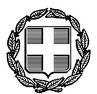 ΕΛΛΗΝΙΚΗ ΔΗΜΟΚΡΑΤΙΑ                                        1η   Υ.ΠΕ. ΑΤΤΙΚΗΣ                          		        	            ΓΕΝΙΚΟ ΝΟΣΟΚΟΜΕΙΟ ΑΘΗΝΩΝ 		                              “ Γ. ΓΕΝΝΗΜΑΤΑΣ”Ταχ. Διεύθυνση: Λεωφ. Μεσογείων 154Ταχ. Κώδικας	: 11527                              ΓΡΑΦΕΙΟ ΔΙΟΙΚΗΤΗ   Τηλ.: 	210  7778861               210 7786544Fax:  	210 7750088Email: dioikitis@gna-gennimatas.gr	           Δελτίο ΤύπουΓια Τρίτη συνεχόμενη χρονιά το “ΓΝΑ Γ.ΓΕΝΝΗΜΑΤΑΣ” τιμήθηκε με τρία βραβεία στην τελετή απονομής των Βραβείων Healthcare Business Awards 2019.Τη Διοίκηση του Νοσοκομείου εκπροσωπεί η Αν. Διοικήτρια κα Α.Μάινα.Συγκεκριμένα:Το χρυσό βραβείο στην Κατηγορία Νοσοκομεία/Ιδιωτικές Κλινικές - Διαγνωστικά Κέντρα, καινοτομία για την δημιουργία της 1ης Μονάδας  Αυξημένης Φροντίδας (ΜΑΦ) Νευροχειρουργικής με εξειδίκευση στην αντιμετώπιση νευροχειρουργικών ασθενών στα πρότυπα των σύγχρονων κέντρων του εξωτερικού.Το αργυρό βραβείο στην κατηγορία Νοσοκομεία/Ιδιωτικές Κλινικές - Διαγνωστικά Κέντρα, καινοτομία για την καινοτόμο επεμβατική τεχνική της μηχανικής θρομβεκτομής δηλαδή της αντιμετώπισης ασθενών με οξύ αγγειακό εγκεφαλικό επεισόδιο.Το χάλκινο βραβείο στην κατηγορία Νοσοκομεία/Ιδιωτικές Κλινικές – Ποιότητα Υπηρεσιών για την συνεργασία νοσηλευτικής υπηρεσίας και φαρμακείου για τη λειτουργία κεντρικής μονάδας διάλυσης κυτταροστατικών φαρμάκων.